ПРОЕКТ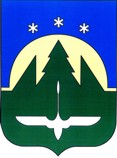 АДМИНИСТРАЦИЯ ГОРОДА ХАНТЫ-МАНСИЙСКАХанты-Мансийского автономного округа-ЮгрыПОСТАНОВЛЕНИЕот  _________________                                                                          №  _____О внесении изменений в постановлениеАдминистрации города Ханты-Мансийска от 30.12.2011 № 1504 «Об утверждении административных регламентовпредоставления муниципальных услугв сфере образования»В целях приведения нормативных правовых актов в соответствие с действующим законодательством Российской Федерации, руководствуясь статьей 71 Устава города Ханты-Мансийска:1. Внести в постановление Администрации города Ханты-Мансийска от 30.12.2011 № 1504 «Об утверждении административных регламентов предоставления муниципальных услуг в сфере образования» (далее – постановление) следующие изменения:1.1. По всему тексту постановления и приложений к нему слово «учреждение» заменить словом «организация» в соответствующих числе и падеже.1.2. Абзац второй пункта 1.2 приложения 2 к постановлению изложить в следующей редакции: «Заявителями являются родители (законные представители) ребенка, имеющего право на получение дошкольного образования, постоянно или временно проживающие в городе Ханты-Мансийске (далее - заявитель).».1.3. В абзаце 16 пункта 2.5 приложения 2 к постановлению слова «Законом Российской Федерации от 10.07.1992 № 3266-1 «Об образовании» («Российская газета», 31.07.1992, № 172; «Ведомости СНД и ВС Российской Федерации»; 30.07.1992, № 30, ст. 1797; «Собрание законодательства Российской Федерации»; 15.01.1996, № 3, ст. 150; «Российская газета», 23.01.1996, № 13)» заменить словами «Федеральным законом от 29.12.2012 № 273-ФЗ «Об образовании в Российской Федерации» (Официальный интернет-портал правовой информации http://www.pravo.gov.ru, 30.12.2012, «Собрание законодательства Российской Федерации», 31.12.2012, № 53 (ч. 1), ст. 7598, «Российская газета», №  303, 31.12.2012).».1.4. В абзаце 32 пункта 2.5 приложения 2 к постановлению слова «от 27.10.2011 № 2562 «Об утверждении Типового положения о дошкольном образовательном учреждении» («Российская газета», 26.01.2012, № 15)» заменить словами «от 30.08.2013 № 1014 «Об утверждении Порядка организации и осуществления образовательной деятельности по основным общеобразовательным программам - образовательным программам дошкольного образования» («Российская газета», № 238, 23.10.2013).».1.5. В абзаце 33 пункта 2.5 приложения 2 к постановлению слова «от 15.02.2012 № 107 «Об утверждении Порядка приема граждан в общеобразовательные учреждения» («Российская газета», 25.04.2012, № 91)» заменить словами «от 22.01.2014 № 32 «Об утверждении Порядка приема граждан на обучение по образовательным программам начального общего, основного общего и среднего общего образования» («Российская газета», № 83, 11.04.2014).».1.6. В абзаце 5 пункта 2.5 приложения 4 к постановлению слова «Законом Российской Федерации от 10.07.1992 № 3266-1 «Об образовании» («Российская газета», 31.07.1992, № 132; «Собрание законодательства Российской Федерации», 15.01.1996, № 3, ст. 150)» заменить словами «Федеральным законом от 29.12.2012 № 273-ФЗ «Об образовании в Российской Федерации» (Официальный интернет-портал правовой информации http://www.pravo.gov.ru, 30.12.2012, «Собрание законодательства Российской Федерации», 31.12.2012, № 53 (ч. 1), ст. 7598, «Российская газета», № 303, 31.12.2012).».1.7. В абзаце 12 пункта 2.5 приложения 4 к постановлению слова «Постановлением Правительства Российской Федерации от 19.03.2001 № 196 «Об утверждении Типового положения об общеобразовательном учреждении» («Собрание законодательства Российской Федерации», 26.03.2001, № 13, ст. 1252)» заменить словами «Приказом Министерства образования и науки России от 30.08.2013 № 1015 «Об утверждении Порядка организации и осуществления образовательной деятельности по основным общеобразовательным программам - образовательным программам начального общего, основного общего и среднего общего образования» («Российская газета», № 232, 16.10.2013).».1.8. Абзац 13 пункта 2.5 приложения 4 к постановлению исключить. 1.9. В абзаце 14 пункта 2.5 приложения 4 к постановлению слова «от 26.06.2012 № 504 «Об утверждении Типового положения об образовательном учреждении дополнительного образования детей» заменить словами «от 29.08.2013 № 1008 «Об утверждении Порядка организации и осуществления образовательной деятельности по дополнительным общеобразовательным программам» («Российская газета», № 279, 11.12.2013).».1.10. В абзаце 15 пункта 2.5 приложения 4 к постановлению слова «от 11.11.2005 № 107-оз «Об образовании в Ханты-Мансийском автономном округе – Югре» («Собрание законодательства Ханты-Мансийского автономного округа – Югры», 30.11.2005, № 11, ст. 1292; «Новости Югры», 10.12.2005, № 139)» заменить словами «от 01.07.2013 № 68-оз «Об образовании в Ханты-Мансийском автономном округе – Югре» («Собрание законодательства Ханты-Мансийского автономного округа-Югры» (спецвыпуск), 02.07.2013, № 7, ст. 831, «Новости Югры», № 104, 10.09.2013).».1.11. Пункт 4.3 приложений к постановлению изложить в новой редакции: «4.3. Должностные лица Департамента несут персональную ответственность в соответствии с законодательством Российской Федерации за решения и действия (бездействия), принимаемые (осуществляемые) ими в ходе предоставления муниципальной услуги, в том числе за необоснованные межведомственные запросы.Персональная ответственность должностных лиц за предоставление муниципальной услуги закрепляется в их должностных инструкциях в соответствии с требованиями законодательства Российской Федерации, законодательства Ханты-Мансийского автономного округа – Югры, нормативных правовых актов города Ханты-Мансийска.В соответствии со статьей 9.6 Закона Ханты-Мансийского автономного округа – Югры от 11 июня 2010 года № 102-оз «Об административных правонарушениях» должностные лица Департамента несут административную ответственность за нарушения настоящего Административного регламента, выразившиеся в нарушении срока регистрации запроса заявителя о предоставлении муниципальной услуги, срока предоставления муниципальной  услуги, в неправомерных отказах в приеме у заявителя документов, предусмотренных для предоставления муниципальной услуги, предоставлении муниципальной услуги, исправлении допущенных опечаток и ошибок в выданных в результате предоставления муниципальной услуги документах либо нарушении установленного срока осуществления таких исправлений, в превышении максимального срока ожидания в очереди при подаче запроса о предоставлении муниципальной  услуги, а равно при получении результата предоставления муниципальной  услуги, в нарушении требований к помещениям, в которых предоставляются муниципальной услуги, к залу ожидания, местам для заполнения запросов о предоставлении муниципальной услуги, информационным стендам с образцами их заполнения и перечнем документов, необходимых для предоставления муниципальной услуги.».2. Настоящее постановление вступает в силу после дня его официального опубликования.Глава Администрации города Ханты-Мансийска                                                                   М.П. Ряшин